ЗАЯВКА НА УЧАСТИЕ В КОНКУРСЕМуниципальное казенное учреждение культуры«Централизованная библиотечная система» г. НижнеудинскаЦентральная городская библиотекаМуниципальное казенное учреждение культуры«Централизованная библиотечная система» г.НижнеудинскаЦентральная городская библиотекаХранители прошлого и современностиБИБЛИОТЕЧНОЕ ДРЕВО Выставка-посвящениеЦентральной городской библиотекеШаврова Галина Петровна,Главный библиограф МКУК «ЦБС», ЦГБ г. Нижнеудинска8908659453125 февраля  – 25 мая 2018 г.Введение«Хранить память о других. Оставлять добрую память о себе…»Д. ЛихачевИстория любой библиотеки примечательна тем, что в ней тесно переплетаются история страны, города и судьбы тех, кто в ней работал. Не исключением стала и Центральная городская  библиотека. 2018 год  для нашего города очень значимый. Исполняется 370 лет городу Нижнеудинску, 105 лет Центральной городской библиотеке. История библиотеки – часть биографии Нижнеудинской земли. За годы своей истории наша библиотека доказала свою значимость для Нижнеудинска, стала  не только как информационным центром, но и одним из главных очагов культуры и литературы.Библиотеки не только собирают, хранят и передают историческую память, но и сами имеют свою собственную историю. У каждой библиотеки, как и у человека, есть своя биография. Однако  долгое время история  библиотечного дела в городе, и в частности, Центральной городской библиотеки, была практически не изучена. Очень  мало знали мы о тех, кто стоял у истоков создания библиотек. Поэтому  одним из направлений нашей работы стало изучение исторического прошлого библиотек города. Сотрудники по крупицам восстанавливали историю своих библиотек – изучали  документы в архивах, записывали воспоминания ветеранов. Актуальность данной темы неоспорима, так как идут годы, приходят новые сотрудники, меняется стиль и направление работы. И необходимо отдать дань  признательности  и уважения  мастерству и опыту предыдущих поколений библиотекарей, сохранить историю  библиотеки. Необходимо показать самые яркие факты истории библиотеки, знакомые многим лица профессионалов своего дела. А поскольку, как сказал наш французский коллега  Пьер Брейя  «Мы живем в век выставок», мы решили  сделать необычную выставку – ДревоБиблиотечное древо Центральной городской библиотеки, рассказать о Хранителях  прошлого и современности.  Книжная выставка будет представлять собой Генеалогическое библиотечное дерево. На каждой  ветке  и стволе дерева  будут размещены фотографии и информация о библиотеке и библиотекарях. Подобрана вся информация из книг и периодических изданий. Оформлена выставка будет на стеллажах в читальном зале.  И конечной целью нашего проекта будет подготовка и издание типографским способом  библиографического указателя «Хранители прошлого и современности». С книжной выставкой познакомятся ветераны библиотечного дела,  молодые сотрудники, наши читатели. И история библиотечного дела сохранится для будущего.Основная частьЦели и ЗадачиЦель: Воссоздание объективной картины истории развития Центральной городской библиотеки в истории библиотечного дела города Нижнеудинска, а так же места и роли библиотеки  в истории и сегодняшнем дне городского культурного сообщества. Создание сборника «Хранители истории и современности».Задачи:- сбор, систематизация, хранение и предоставление в пользование информации по истории Центральной городской библиотеки;- проведение исследовательской работы по истории библиотеки  и духовной преемственности поколений библиотекарей;- сохранение лучших библиотечных традиций и воспитание корпоративной культуры.Мероприятия2.3.	Возможные рискиБюджетОжидаемые результаты. Эффективность проектаЗаключение 	У каждой библиотеки, как и у человека, есть своя биография. Своей работой мы попытаемся проследить историю развития нашего учреждения, собрать весь материал о библиотекарях, которые  свои  знания, умения отдали на благо города. И самое главное, познакомить с ними тех, кто пришел им на смену, познакомить  новые поколения читателей  с историей развития библиотечной жизни города. Молодым людям необходимо почувствовать себя частью библиотечной жизни.  Мы считаем, что реализация проекта будет полезна для привлечения внимания  к библиотеке общественности, и конечно, новых читателей. И история библиотеки будет нашим вкладом в копилку истории города. А изданный библиографический указатель будет полезен для всех, кто интересуется историей города, историей культуры Нижнеудинска.  для все Список используемых источниковАлексеева, Е.С. Библиотечное краеведение: проблемы и перспективы развития [Электронный ресурс] / Е.С. Алексеева. - Режим доступа: http://korolenko.kharkov.com/27.htm. -Загл. с экрана.Борисова О. О. Выставочная деятельность библиотек // Рекламные и выставочные технологии в библиотечно-информационной деятельности / О. О. Борисова. - М., 2010. - С. 82-137.Зефельдт Ю.: Двери в прошлое и будущее. - Хильдесхайм: Георг Олмс, 2005Кузнецова Е. Б. Выставочная работа библиотек в вопросах и ответах / Е. Б. Кузнецова. – М. : Чистые пруды, 2006. - 30 с.ПриложениеПримерный план выставки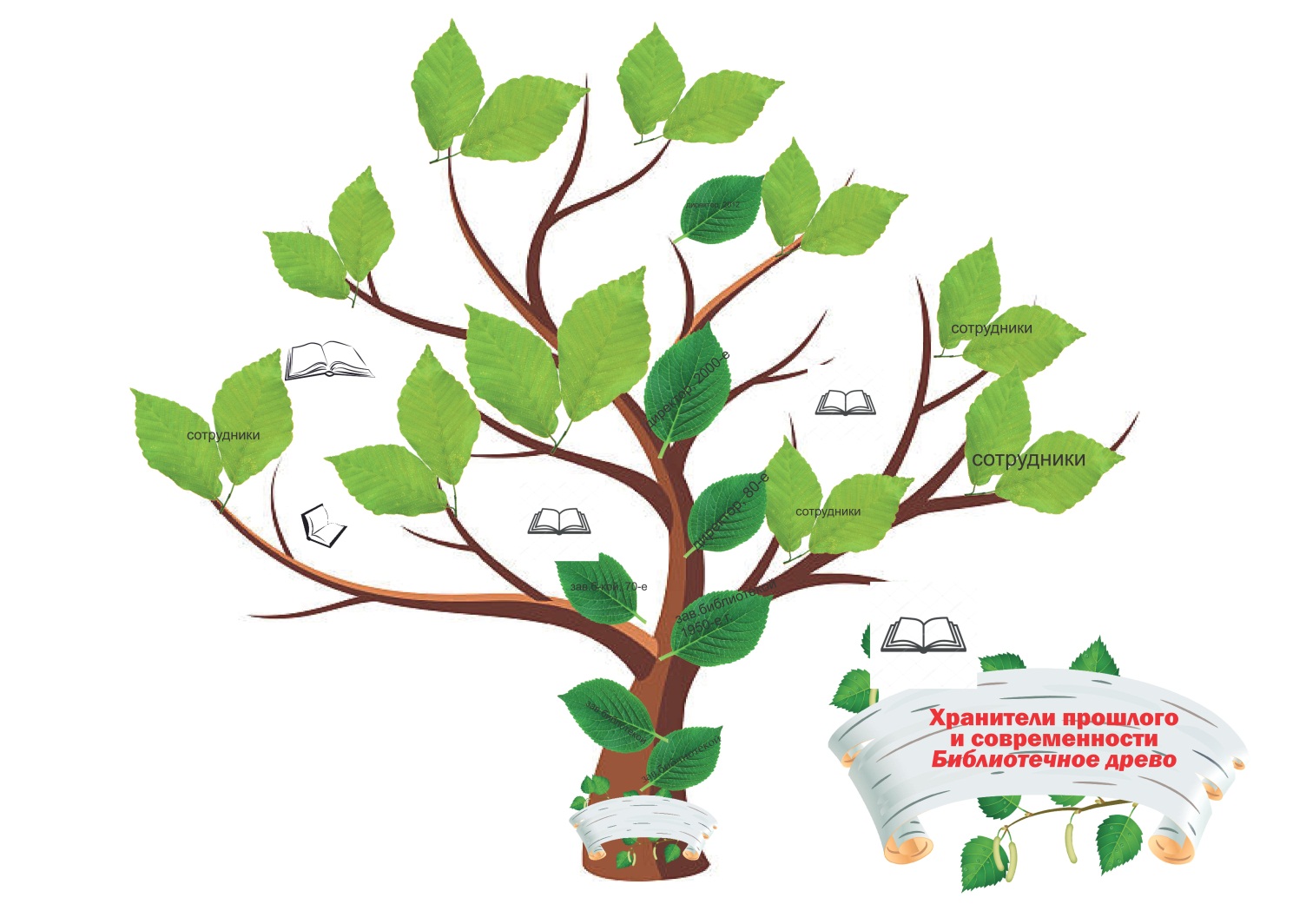 Название проектаАвтор•	Дизайн выставки.Выставка-посвящение: Хранители прошлого и современности. Библиотечное древоШаврова Галина Петровна, гл. библиограф №п/пМероприятиеСроки исполненияРесурсыОтветственный1Планирование библиографической  работы библиотеки на 2018 год, подготовка мероприятий для празднования 105-летия ЦГБНоябрь 2017Шаврова Г.П.Выбор темы книжной выставкифевральШаврова Г.П.Исследовательская работа, выявление и подбор материаловМарт-апрельСотрудники библиотеки, ветераны библиотечного дела-//Информационно - библиографическая деятельностьФевраль - майбиблиограф-//Разработка структуры выставки, определение формы заголовка, разделовМарт-апрель Библиограф, волонтеры, сотрудник музея-//Размещение материалов, оформление выставкиапрельСотрудники библиотекиРекламная деятельность Изготовление афиши, логотипов, указателей.СМИмайбиблиограф-//Издание сборникаиюньтипография-//-№п/пТип рискаНаименование рискаМинимизация рисков1.ФинансовыйОтсутствие денежных средств для изготовления оформленияОформление будет сделано собственными силами, с привлечением волонтеров2.ТехническийНепредвиденные аварии, чрезвычайные ситуации, закрытие библиотеки в день открытия выставкаОсновной массив информации собран3.Человеческий Болезнь, непредвиденное отсутствие сотрудника во время подготовки выставки, сбора материалаПривлечение других сотрудников, волонтеров № п\п МероприятиеИсточник финансированияСумма(тыс. руб.)1.Подготовка и распечатка оформления- заголовок, разделы, распечатка дерева, афиши, рекламных указателейСобственные средства500 руб.2.Распечатка фотографий-  //-1000 руб.3.Приобретение альбомов для фотографий   5 шт. х 200 руб.проект1000 руб.3.Издание библиографического указателя «Хранители прошлого и современности» типографским способом. 10 шт. х150 руб.проект1500 руб.ИТОГО:ИТОГО:ИТОГО:4 000 руб.№п\пРезультатПоказатели результативностиСроки / периодичность оценки1.2.3.4.5.• сохранение памяти о библиотечных работниках прошлого, создание истории библиотеки• вовлечение молодых сотрудников в процесс сохранения и передачи исторической памяти предыдущих поколений библиотекарей• повышение имиджа и авторитета библиотеки, оформление библиотечного пространстваИздание и печать библиографического указателя «Хранители прошлого и современности»Вклад библиотек в сохранение истории  города НижнеудинскаСоздание архива библиотекиИзучение истории своей библиотеки, знакомство  ветеранамиУвеличение числа читателей библиотекиСистематизация исторических сведений о работе библиотекиУчастие библиотеккультурной жизни городаМай- сентябрьВ течение года Май-декабрьИюнь-